Лексическая тема «Животные и птицы холодных стран, и их детёныши»20.04. 2020.– 24.04. 2020.Рекомендуется родителям поговорить о птицах и животных холодных стран, посмотреть иллюстрации в книгах, почитать рассказы о животных и птицах, можно посмотреть фильмы в интернете.Ссылки на короткие фильмы; интернет источник: 1)https://yandex.ru/video/preview/?filmId=8651417424498482665&reqid=1587049957329918-1305544177146579361700145-sas1-8618-V&suggest_reqid=254350756157701730995185004228174&text=%D0%BA%D0%BE%D1%80%D0%BE%D1%82%D0%BA%D0%B8%D0%B9+%D1%84%D0%B8%D0%BB%D1%8C%D0%BC+%D0%B4%D0%BB%D1%8F+%D0%B4%D0%BE%D1%88%D0%BA%D0%BE%D0%BB%D1%8C%D0%BD%D0%B8%D0%BA%D0%BE%D0%B2+%D0%BE+%D0%B6%D0%B8%D0%B2%D0%BE%D1%82%D0%BD%D1%8B%D1%85+%D1%81%D0%B5%D0%B2%D0%B5%D1%80%D0%B02)https://yandex.ru/video/preview/?filmId=9660577235758302914&text=%D0%BF%D1%80%D0%B5%D0%B7%D0%B5%D0%BD%D1%82%D0%B0%D1%86%D0%B8%D1%8F%20%D0%B4%D0%BB%D1%8F%20%D0%B4%D0%BE%D1%88%D0%BA%D0%BE%D0%BB%D1%8C%D0%BD%D0%B8%D0%BA%D0%BE%D0%B2%20%D0%B6%D0%B8%D0%B2%D0%BE%D1%82%D0%BD%D1%8B%D0%B5%20%D1%81%D0%B5%D0%B2%D0%B5%D1%80%D0%B0&path=wizard&parent-reqid=1587050256013731-1258711325933892324400141-production-app-host-man-web-yp-184&redircnt=1587050264.1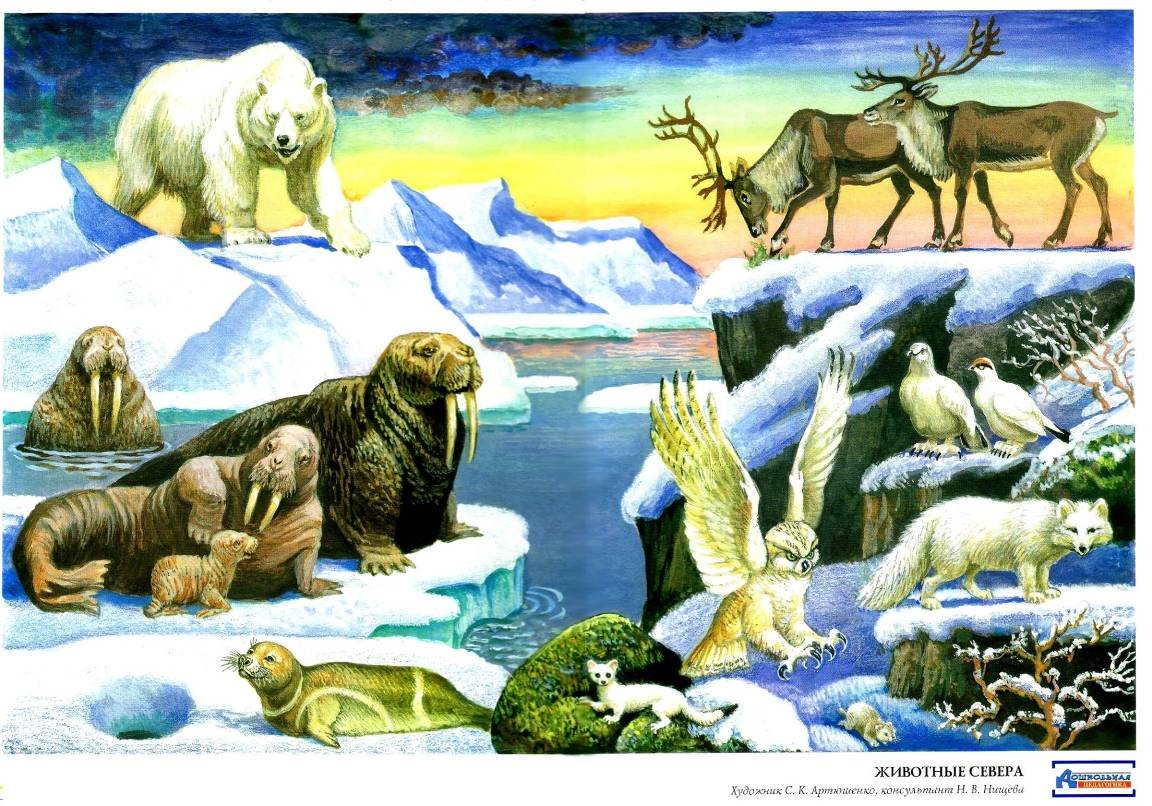 Рекомендую загадать детям загадки о жителях Севера.Ночью ухает: «Ух – ух!»Съем любого, кто лопух.Догоню, когтями – цап!Утащу и съем во льдах.У меня желты глаза,Перья тонки, белы,Клюв короткий и кривой –Я охотник смелый. (Полярная сова).Длинный мех бел, как снег.Ест тюленей и рыб на обед.Он отличный пловецИ заботливый отец.Трёхметровый великан,Весит тыщу килограмм!И в любую непогодуСпрячет деток он в берлогу. (Белый медведь).В океане тёмно – синем,Лапой выудив моржа,На полярной скользкой льдинеЯ дрейфую не дрожа. (Белый медведь).Толстый в складку богатырьВ ластах и безухий.Ковыряет с дна морскогоРаковин покушать.У него клыки, как сабли,Мех короткий, но густойУгадайте –ка ребятки,Что за богатырь такой. (Морж)Шерсти я имею мало,Но среди полярных льдовЖир меня, как одеяло,Бережёт от холодов. (Морской котик)Хвост поджав, во льдах ночую,Выношу мороз любой.Я по северу кочуюВ тёплой шубе голубой. (Песец)Утоляем голод мхами…Пусть укрыла их пурга,Как лопатами, рогамиРазгребаем мы снега. (Олень). 3 Игра «Четвертый лишний». Кто лишний и почему?Олень, сова, белый медведь, жираф.Пингвин, воробей, ворона, грач.Медвежонок, пингвиненок,моржонок,песец. 4.Игра «Почитай животных» От 1-5 и обратно: Словарь: морж, белый медведь, песец, полярная сова.5. Прочитать юкагирскую сказку и ответить на вопросы. Отчего у белого медведя нос чёрный»(юкагирская сказка)Белый медведь по зимней тундре идёт – его не заметишь.Со льдины на льдину перескакивает – будто ветер снегом кидается.На берегу станет – как кочка, снегом прикрытая.Но всё это только тогда, когда медвежьего носа не видно. Потому что нос у него – чёрный.Кругом всё бело, а чёрный мячик по льдине скачет – медведь бежит. Из-за носа своего остаётся очень часто ни с чем – все от него удрать успели!В давние времена, однако, медведь весь белым был. И нос у него был белый.Тогда он не только к моржу или нерпе легко подкрадывался, но и к человеку не боялся близко подходить.Охотники в тундру уйдут, а он к стойбищу подходит, женщин и детей пугает, еду крадёт.Надоело это людям, решили они медведя проучить.Охотники уехали из стойбища – медведь это видел.А вот как они тихо назад вернулись - он не заметил и вздумал, как всегда, сушёной рыбы у людей взять, детей напугать.Пришёл. Тут-то охотники и выбежали ему навстречу. У каждого в руке головешка от костра.Медведь бросился в одну сторону, в другую – всюду охотники, собаки, огонь.Вся шкура у него стала в чёрных пятнах. Но хуже всего медведю пришлось, когда один из охотников горящей головешкой его по носу ударил. И нос стал чёрным.Удрал медведь на самую дальнюю льдину, в океан. Целую зиму там сидел, пятна чёрные сводил. Шерсть новая отросла, белой стала.А нос так навсегда и остался чёрным.Сперва медведь не понял, в чём дело: никого поймать не может! Все от него убегают!Потом сообразил: звери его чёрный нос видят!Теперь, когда медведь к тюленям или нерпам крадётся, он нос лапой закрывает. Вот какой хитрый!А с людьми с той поры он встречаться не любит. Лучше от них прочь да подальше!Воспросы:1. О ком эта сказка? 2. Нос раньше был белым у медведя, как же стал нос чёрным у белого медведя. Расскажи.3. Трудно или нет жить медведю с чёрным носом?